EAST AYRSHIRE lEISURECORPORATE DELIVERY plan 2022-24KEY: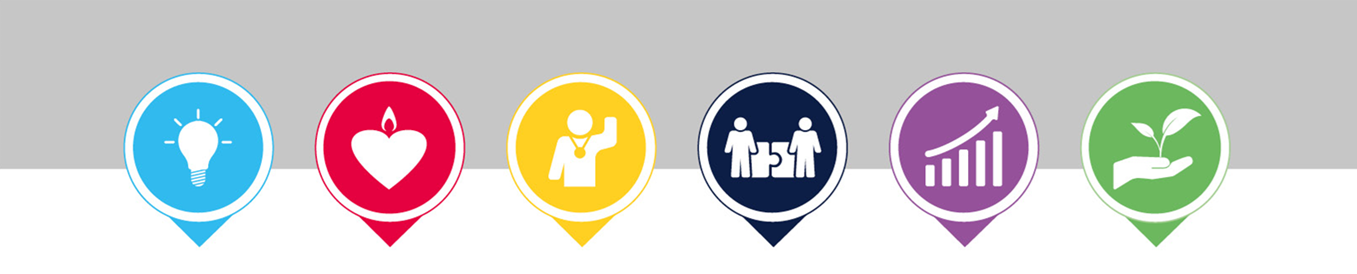 Chief OfficerCOFinance & Business 
Development ManagerF&BDMProperty & Estates Development ManagerP&EDMBusiness Support Development ManagerBSDMHead of Corporate ServicesHCSRelationship & Business 
Development ManagerR&BDMCommunity & Performing Arts 
Development ManagerC&PADMHead of Operational ServicesHOSSports Development ManagerSDMCultural Development ManagerCDMLeisure Development ManagerLDMSHARING OUR VISIONSHARING OUR VISIONSHARING OUR VISIONStrategic Objective 2: To ensure our use of creative marketing-led activities effectively promote our high quality services, maximise customer engagement and make a real difference to how people view East Ayrshire Leisure TrustStrategic Objective 2: To ensure our use of creative marketing-led activities effectively promote our high quality services, maximise customer engagement and make a real difference to how people view East Ayrshire Leisure TrustStrategic Objective 2: To ensure our use of creative marketing-led activities effectively promote our high quality services, maximise customer engagement and make a real difference to how people view East Ayrshire Leisure TrustOutputOutputLead6Design a Communications Strategy which delivers accessibility, diversity, equality and a multilingual approachR&BDM7Redesign & development of Future Museum to promote collections and services of South West ScotlandCDM8Create standard video/digital format for recruitment R&BDM9Film and digital content created to promote all venues, service areas and opportunities R&BDM10Film and digital content created to tie in with hospitality/commercial lets, ‘Community Spaces for hire’ R&BDM11Create programme of tourism engagement and promotion whilst maintaining or improving accreditation ratingsR&BDMSHARING OUR VISIONSHARING OUR VISIONSHARING OUR VISIONStrategic Objective 1: To create a programme of community engagement activities which includes consultation with our customers and potential customers about existing and future facilities and services and to adopt a positive approach to feedbackStrategic Objective 1: To create a programme of community engagement activities which includes consultation with our customers and potential customers about existing and future facilities and services and to adopt a positive approach to feedbackStrategic Objective 1: To create a programme of community engagement activities which includes consultation with our customers and potential customers about existing and future facilities and services and to adopt a positive approach to feedbackOutputOutputLead1Produce Customer Exchange programme R&BDM2Produce Staff Exchange programme R&BDM3Embed new feedback mechanisms following programme of audit recommendations R&BDM4Create calendar of community engagement activity, utilising our Community Consultation ProcessR&BDM5Produce and adopt a customer retention StrategyR&BDMSHARING OUR VISIONSHARING OUR VISIONSHARING OUR VISIONStrategic Objective 3: To work collaboratively with key partners and stakeholders in the development of programmes and activities whilst exploring innovative delivery models which ensure best value for our customersStrategic Objective 3: To work collaboratively with key partners and stakeholders in the development of programmes and activities whilst exploring innovative delivery models which ensure best value for our customersStrategic Objective 3: To work collaboratively with key partners and stakeholders in the development of programmes and activities whilst exploring innovative delivery models which ensure best value for our customersOutputOutputLead12Implement and promote the East Ayrshire Recreation PlanLDM13Develop regional wide Cultural Strategy CDM14Engage with and support Community Leisure UK in the implementation of the Community UK Business PlanCO SHARING OUR VISIONSHARING OUR VISIONSHARING OUR VISIONStrategic Objective 4: To introduce customer service related performance targetsStrategic Objective 4: To introduce customer service related performance targetsStrategic Objective 4: To introduce customer service related performance targetsOutputOutputLead15Benchmark customer service performance targets, identifying appropriate targets and mechanisms for capturing data.R&BDM16Measure, monitor and report on key performance indicators annually.HOS17Ensure service delivery meets standards required to secure quality marks.HOSLEISURE AT THE HEART OF EVERY COMMUNITYLEISURE AT THE HEART OF EVERY COMMUNITYLEISURE AT THE HEART OF EVERY COMMUNITYStrategic Objective 1: To work with community, local authority and private providers to develop a Leisure Facility Strategy that identifies all leisure provision throughout East Ayrshire and maximises the opportunities for our communities to participate in leisure activityStrategic Objective 1: To work with community, local authority and private providers to develop a Leisure Facility Strategy that identifies all leisure provision throughout East Ayrshire and maximises the opportunities for our communities to participate in leisure activityStrategic Objective 1: To work with community, local authority and private providers to develop a Leisure Facility Strategy that identifies all leisure provision throughout East Ayrshire and maximises the opportunities for our communities to participate in leisure activityOutputOutputLead18Develop a Plan for our Outdoor Spaces which supports priority sports and community activities, events and programmes HOS19Develop and implement rolling, 5 year management plans for Annanhill Golf Course and the River Ayr WayP&EDM20Work with key community partners to develop Business Plan for AM Brown Institute and Catrine Heritage MasterplanCO 21Oversee implementation of the Doon Valley Way and the Lugar Water Trail as part of the Coalfield Communities Landscape Partnership LDM22Work with East Ayrshire Council to expand access arrangements at the Barony Sports Village to provide access to other community leisure facilities out with core school hours.SDMLEISURE AT THE HEART OF EVERY COMMUNITYLEISURE AT THE HEART OF EVERY COMMUNITYLEISURE AT THE HEART OF EVERY COMMUNITYLEISURE AT THE HEART OF EVERY COMMUNITYStrategic Objective 2: To work with partners to explore funding opportunities for refurbishment and development of leisure facilitiesStrategic Objective 2: To work with partners to explore funding opportunities for refurbishment and development of leisure facilitiesStrategic Objective 2: To work with partners to explore funding opportunities for refurbishment and development of leisure facilitiesStrategic Objective 2: To work with partners to explore funding opportunities for refurbishment and development of leisure facilitiesOutputOutputOutputLead23Develop a Studio at the Rose Reilly Sports Centre which enables power assisted, fully inclusive exercise SDMSDM24Develop Business and Redevelopment Plan for Darvel Town HallC&PADMC&PADM25Install community cinema facilities at Stewarton Area Centre to expand the programmeC&PADMC&PADM26Implement restoration and development plans for Galston Town HallCDMCDM27Explore the potential for the repatriation of collections to specific Flexible Cultural Hub venues across the regionCDMCDM28Develop and implement plans for the reopening of Doon Valley Museum as a Flexible Cultural Hub.CDMCDMLEISURE AT THE HEART OF EVERY COMMUNITYLEISURE AT THE HEART OF EVERY COMMUNITYLEISURE AT THE HEART OF EVERY COMMUNITYStrategic Objective 3: To work with East Ayrshire Council in reviewing and refining repair and maintenance plans and schedules for all facilities within our remit which include an annual programme of planned maintenance and decorationStrategic Objective 3: To work with East Ayrshire Council in reviewing and refining repair and maintenance plans and schedules for all facilities within our remit which include an annual programme of planned maintenance and decorationStrategic Objective 3: To work with East Ayrshire Council in reviewing and refining repair and maintenance plans and schedules for all facilities within our remit which include an annual programme of planned maintenance and decorationOutputOutputLead29Develop and agree a proactive maintenance programme for each venue/facilityP&EDM30Develop and implement a rolling programme of equipment maintenance and replacementP&EDM31Fulfil our obligations within East Ayrshire Council’s Property PledgeP&EDMLIVING YOUR BEST LIFELIVING YOUR BEST LIFELIVING YOUR BEST LIFEStrategic Objective 1: To support the development of sustainable pathways that encourage lifelong participation in leisure activitiesStrategic Objective 1: To support the development of sustainable pathways that encourage lifelong participation in leisure activitiesStrategic Objective 1: To support the development of sustainable pathways that encourage lifelong participation in leisure activitiesOutputOutputLead32Develop an East Ayrshire Leisure Sports Development StrategySDM33Produce a Natural Health Programme that will allow an effective referral process for patients and users of mental health services.LDM34Produce an Outdoor Learning Plan, which supports the school curriculumLDMLIVING YOUR BEST LIFELIVING YOUR BEST LIFELIVING YOUR BEST LIFEStrategic Objective 2: To contribute to a programme of high profile regional and national events, exhibitions, programmes and projects, that are ambitious and outward facing, whilst maximising the impact on our customers and visitorsStrategic Objective 2: To contribute to a programme of high profile regional and national events, exhibitions, programmes and projects, that are ambitious and outward facing, whilst maximising the impact on our customers and visitorsStrategic Objective 2: To contribute to a programme of high profile regional and national events, exhibitions, programmes and projects, that are ambitious and outward facing, whilst maximising the impact on our customers and visitorsOutputOutputLead35Establish Strategic Programming Group which will implement and support a community, regional and national programme of events each yearCO36Implement Annual programme of Outdoor Festivals and events LDM37Produce a Business Case for building 500-1000 seater Stadium to attract national athletics programmes  SDM38Deliver a high impact/high profile rolling two year visual art and heritage exhibition and event programme across our gallery and museum venuesCDM39Complete the five year building renovation and restoration of Dean Castle CDM40Redesign, reimagine and deliver interpretation, interactives, animations, engagement and activity plans for Dean Castle including a re-opening eventCDMLIVING YOUR BEST LIFELIVING YOUR BEST LIFELIVING YOUR BEST LIFEStrategic Objective 3: To develop activities and services that contribute to the Scottish Government’s aspirations for ‘A Healthy and Active Nation’ and ‘A Creative, Open and Connected Nation’ and to ensure that East Ayrshire Leisure is at the heart of future trends and initiativesStrategic Objective 3: To develop activities and services that contribute to the Scottish Government’s aspirations for ‘A Healthy and Active Nation’ and ‘A Creative, Open and Connected Nation’ and to ensure that East Ayrshire Leisure is at the heart of future trends and initiativesStrategic Objective 3: To develop activities and services that contribute to the Scottish Government’s aspirations for ‘A Healthy and Active Nation’ and ‘A Creative, Open and Connected Nation’ and to ensure that East Ayrshire Leisure is at the heart of future trends and initiativesOutputOutputLead41Develop place-based Lifestyle Hub networks to provide pathways for communities to become more engaged in wellbeing activities HOS42Support the design and implementation of community-led creative initiatives CDM43Deliver the Cultural Kilmarnock project which will include refurbishment and development of key heritage venues and spaces, green corridors between town centre heritage sites, encourage active travel and support green, cultural and heritage tourismCO44Upgrade facilities at Annanhill Golf Course for expansion of female and youth golfSDMINVESTING IN OUR PEOPLE & EMBRACING OUR VALUESINVESTING IN OUR PEOPLE & EMBRACING OUR VALUESINVESTING IN OUR PEOPLE & EMBRACING OUR VALUESStrategic Objective 1: To develop and embed our People Strategy so that employees at all levels, alongside our customers, partners and communities, are engaged and can contribute to the business.Strategic Objective 1: To develop and embed our People Strategy so that employees at all levels, alongside our customers, partners and communities, are engaged and can contribute to the business.Strategic Objective 1: To develop and embed our People Strategy so that employees at all levels, alongside our customers, partners and communities, are engaged and can contribute to the business.OutputOutputLead45Develop the staff intranet to enable a streamlined and digital approach to staff managementR&BDM46Develop IT and Telephony Infrastructure to support new ways of workingBSDM47Implement digitisation of Systems & ProcessesBSDM48Produce a programme of engagement activities for employees and Trustee AmbassadorsR&BDM49Develop Recognition Award Scheme for our VolunteersR&BDMINVESTING IN OUR PEOPLE & EMBRACING OUR VALUESINVESTING IN OUR PEOPLE & EMBRACING OUR VALUESINVESTING IN OUR PEOPLE & EMBRACING OUR VALUESStrategic Objective 2: To offer work placements, volunteering and apprenticeshipsStrategic Objective 2: To offer work placements, volunteering and apprenticeshipsStrategic Objective 2: To offer work placements, volunteering and apprenticeshipsOutputOutputLead50Develop volunteering roles across all areas of the TrustLDM51Support the pathway to higher and further education and employment by establishing a programme of work experience at key venuesLDM52Identify and implement opportunities for internships or modern apprenticeships across Trust servicesLDM53Establish a variety of volunteering placements for the Duke of Edinburgh award schemeLDM54Ensure that monitoring and evaluation demonstrates the impact of our volunteering programme, taking a threefold approach: On the volunteer; on East Ayrshire Leisure; and on the services’ users. LDMINVESTING IN OUR PEOPLE & EMBRACING OUR VALUESINVESTING IN OUR PEOPLE & EMBRACING OUR VALUESINVESTING IN OUR PEOPLE & EMBRACING OUR VALUESStrategic Objective 3: To integrate our values into all aspects of our business including Review and Development programme, recruitment, training and meetings. To focus on skills, knowledge and experience in the development of our business and to ensure we invest in industry specialist training which is tailored to meet the needs of our programmesStrategic Objective 3: To integrate our values into all aspects of our business including Review and Development programme, recruitment, training and meetings. To focus on skills, knowledge and experience in the development of our business and to ensure we invest in industry specialist training which is tailored to meet the needs of our programmesStrategic Objective 3: To integrate our values into all aspects of our business including Review and Development programme, recruitment, training and meetings. To focus on skills, knowledge and experience in the development of our business and to ensure we invest in industry specialist training which is tailored to meet the needs of our programmesOutputOutputLead55Establish an annual calendar of Open Days and development opportunities for staff, volunteers and members of our communities.R&BDM56Design an annual Training and Development programme to suit the needs of the service R&BDM57Implement Organisational RedesignCO58Develop a proactive Recruitment ProcessHCS59Develop an Equality and Diversity Statement reflective of the values of East Ayrshire Leisure supporting the development and fair treatment of staffHCS60Implement an Organisational Development Framework HCSINVESTING IN OUR PEOPLE & EMBRACING OUR VALUESINVESTING IN OUR PEOPLE & EMBRACING OUR VALUESINVESTING IN OUR PEOPLE & EMBRACING OUR VALUESStrategic Objective 4: To ensure that our Board of Trustees reflects the community we serve and the need to be both a charitable and commercial organisationStrategic Objective 4: To ensure that our Board of Trustees reflects the community we serve and the need to be both a charitable and commercial organisationStrategic Objective 4: To ensure that our Board of Trustees reflects the community we serve and the need to be both a charitable and commercial organisationOutputOutputLead61Design and annually review Training and Development Plan to support all TrusteesR&BDM62Review Recruitment Process ensuring that the Board of Trustees reflects and supports the aims, objectives and aspirations identified in the East Ayrshire Leisure Trust ConstitutionR&BDM63Create and Implement a Youth Board CO64Create and Implement a programme of Trustee Coffee Chats to engage with communities and customersHCS65Develop a programme of Trustee Ambassador site visits to engage with staff who act as community/customer spokespersonsHCSCREATING A SOLID FOUNDATION FOR GROWTH CREATING A SOLID FOUNDATION FOR GROWTH CREATING A SOLID FOUNDATION FOR GROWTH Strategic Objective 1: To review and continually improve and enhance our systems and processes to ensure that they are effective and appropriate in the transformation of our businessStrategic Objective 1: To review and continually improve and enhance our systems and processes to ensure that they are effective and appropriate in the transformation of our businessStrategic Objective 1: To review and continually improve and enhance our systems and processes to ensure that they are effective and appropriate in the transformation of our businessOutputOutputLead66Review wifi across all our venuesBSDM67Develop our box office & booking system and operations to enhance customer journey and allow more services to be bookable onlineBSDM68Develop website to include more online and interactive resources R&BDMCREATING A SOLID FOUNDATION FOR GROWTH CREATING A SOLID FOUNDATION FOR GROWTH CREATING A SOLID FOUNDATION FOR GROWTH Strategic Objective 2: To develop a collaborative approach with relevant partners to explore wider opportunities that fit within the Trust’s vision and values and to explore opportunities to share resources across all our services internally and with key stakeholdersStrategic Objective 2: To develop a collaborative approach with relevant partners to explore wider opportunities that fit within the Trust’s vision and values and to explore opportunities to share resources across all our services internally and with key stakeholdersStrategic Objective 2: To develop a collaborative approach with relevant partners to explore wider opportunities that fit within the Trust’s vision and values and to explore opportunities to share resources across all our services internally and with key stakeholdersOutputOutputLead69Annual Review of Service Level Agreement CO70Establish a liaison group at shared sites to ensure cross-service promotion and integrated working arrangementsHOS71Develop Business Plan for the Civic Centre South COCREATING A SOLID FOUNDATION FOR GROWTH CREATING A SOLID FOUNDATION FOR GROWTH CREATING A SOLID FOUNDATION FOR GROWTH Strategic Objective 3: To maximise the return from commercial opportunities, especially around retail, hospitality and membership packages, so that we are in a position to fulfil our charitable obligations and become a sustainable organisationStrategic Objective 3: To maximise the return from commercial opportunities, especially around retail, hospitality and membership packages, so that we are in a position to fulfil our charitable obligations and become a sustainable organisationStrategic Objective 3: To maximise the return from commercial opportunities, especially around retail, hospitality and membership packages, so that we are in a position to fulfil our charitable obligations and become a sustainable organisationOutputOutputLead72Produce Retail Plan to identify opportunities across venues and organisational areasF&BDM 73Develop a range of Membership Packages F&BDM74Produce Hospitality Plan which identifies opportunities for bars, cafes, vending and event cateringF&BDM 75Carry out the feasibility of developing the Dower House as a conference centre and event spaceCO76Produce Commercialisation Plan to identify opportunities across venues F&BDM77Produce Advertising Plan R&BDMCREATING A SOLID FOUNDATION FOR GROWTH CREATING A SOLID FOUNDATION FOR GROWTH CREATING A SOLID FOUNDATION FOR GROWTH Strategic Objective 4: To develop an effective performance management frameworkStrategic Objective 4: To develop an effective performance management frameworkStrategic Objective 4: To develop an effective performance management frameworkOutputOutputLead78Receive Unqualified external auditF&BDM79Implement annual internal audit plan and identify improvementsF&BDM80Achieve identified savings targets CO81Deliver key priorities identified within the Collections Development Strategy and Documentation Procedural Manual and implement Collection Management Action PlanCDMPROTECTING OUR ENVIRONMENT PROTECTING OUR ENVIRONMENT PROTECTING OUR ENVIRONMENT Strategic Objective 1: To prepare and adopt a Climate Change Declaration on an annual basis which audits our carbon footprint and outlines priorities for carbon reductionStrategic Objective 1: To prepare and adopt a Climate Change Declaration on an annual basis which audits our carbon footprint and outlines priorities for carbon reductionStrategic Objective 1: To prepare and adopt a Climate Change Declaration on an annual basis which audits our carbon footprint and outlines priorities for carbon reductionOutputOutputLead82Produce an annual action plan to identify measures to reduce carbon use and improve environmental efficiency.P&EDM83Establish a carbon offset strategy through woodland creationP&EDM84Produce programme for replacing Trust vehicles with electric or more sustainable alternativesP&EDM 85Develop Climate Change Strategy with target of achieving Net ZeroP&EDMPROTECTING OUR ENVIRONMENT PROTECTING OUR ENVIRONMENT PROTECTING OUR ENVIRONMENT Strategic Objective 2: To adopt the principles of Visit Scotland’s Green Tourism Business Scheme to reduce the environment impact of our businessStrategic Objective 2: To adopt the principles of Visit Scotland’s Green Tourism Business Scheme to reduce the environment impact of our businessStrategic Objective 2: To adopt the principles of Visit Scotland’s Green Tourism Business Scheme to reduce the environment impact of our businessOutputOutputLead86Develop an action plan to adopt the principles of the Green Business Scheme P&EDM87Introduce waste recycling across Trust venues P&EDM88Introduce a hospitality deposit return scheme to address new guidelines F&BDMPROTECTING OUR ENVIRONMENT PROTECTING OUR ENVIRONMENT PROTECTING OUR ENVIRONMENT Strategic Objective 3: To implement a Sustainable Transport Strategy which encourages active travel in all our operations and with our staff and customersStrategic Objective 3: To implement a Sustainable Transport Strategy which encourages active travel in all our operations and with our staff and customersStrategic Objective 3: To implement a Sustainable Transport Strategy which encourages active travel in all our operations and with our staff and customersOutputOutputLead89Develop an organisational wide Sustainable Transport Plan and embed the principles of Active and Sustainable Travel throughout our organisation, projects and programmesP&EDM90Carry out a programme of staff and customer awareness sessionsP&EDM91Deliver the first phase of the Kilmarnock Green Infinity Loop project which promotes active travel and makes closer connections between communities CO 